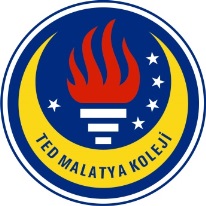 TED MALATYA KOLEJİ2016-2017 Eğitim & Öğretim Yılı Nisan ayı   							01.05.2017İngilizce GünlüğümüzSayın Velimiz,2. Sınıf öğrencilerimiz 2016-2017 Eğitim ve Öğretim yılının Nisan ayıiçerisinde İngilizce derslerinde: Super Minds 2 kitabının; 8. Ünite Sports Club ünitesi kapsamındaKelime Bilgisi olarak; Sports club, badminton, baseball, basketball, football, hockey, table tennis, tennis, swimming, athletics, volleyball, forget, join, difficult, boring, fun, great, painting, reading, sandcastle, team, full, start, goal, well done, breathe in, breathe out, ( spor kulubü, badminton(tenis benzeri bir oyun), beyzbol, basketbol, futbol, hokey, masa tenisi, tenis, yüzme, atletizm, voleybol, unutmak, katılmak, zor, sıkıcı, eğlenceli, harika, resim yapma, okuma, kumdan kale, takım, dolu, başlamak, gol, aferin, nefes almak, nefes vermek, )  Dilbilgisi olarak:              Ing eki ile yapılan cümleleri öğrenmişlerdir.Örneğin: Flying a kite is difficult.(Uçurtma uçurmak zordur.)Örneğin: Swimming is fun. (Yüzme eğlencelidir.)So do I/Me too, I don’t kalpları öğrenilmiştirÖrneğin: What sport do you like doing? (Hangi sporu yapmayı seversin?) I like swimming.(Yüzmeyi seviyorum)  So do I/Me too.(Ben de) Örneğin: I like playing football.(Futbol oynamayı seviyorum) I don’t (Ben sevmiyorum)Yazma Becerisi olarak; Öğrenilen yeni kelimeler ve gramer yapıları defterlerine yazdırılmış ve gerekli telaffuz çalışmaları yaptırılmıştır.Workbook çalışma kitabından tüm yazılı alıştırmalar yapılmıştır.Okuma becerisi olarak ;The football Club  hikayesi dinlenip ve  okunup ilgili sorular çözülmüştür. Ayrıca ünitedeki tüm okuma kısımları okunup ilgili alıştırmalar yapılmıştır.Dinleme becerisi olarak: Ünitelerdeki dinleme aktiviteleri yapılmıştır. Ayrıca ünitedeki  konulara ilişkin şarkılar dinlenip söylenmiştir.Ödevlendirme ve Proje: Öğrenilen bilgilerin pekiştirilmesi amacıyla Workbook (çalışma kitabından) ödevler verilmiş ve çalışma kağıtları dağıtılmıştır.Yıl sonuna ‘’İngilizce festivali’’ etkinliğine yönelik’’Numbers song”, “Mr.Blue” ve “Twist” şarkılarının provaları yapıldı.Konuşma becerisi olarak:  Öğrenilen kalıpları kullanarak konuşmalar yapılmıştır.Speaking derslerinde   Öğrencilerimiz nisan ayında İngilizce konuşma dersinde activities- etkinlikler ünitesi çerçevesinde çalışmalar yaptılar. Üniteye ait fly a kite, play baseball, play hockey, play basketball, play tennis, ride a horse, rollerskate ve take photos kelime grupları sınıf içinde role playing, guessing, hang man ve drawing-matching oyunları ile çalışıldı. Bir önceki ünitenin dil bilgisi konusu like-don’t like yapısı ardından fiil geldiğinde cümle içinde nasıl kullanılır sözlü alıştırmalar ile çalışıldı ( Do you like flying a kite?).  Değerler eğitimi bölümünde adil ve nazik oyun oynama kuralları öğrencilerimiz tarafından sınıf içerinde role playing ile çalışıldı. Kitabımızın CLIL  bölümünde yaptığımız etkinliklere uygun ekipman kullanımı vurgulandı ve pekiştirici eşleştirme etkinliği yapıldı. Üniteye ait çalışma kitabı alıştırmaları sınıf içerisinde yapıldı.                                                                                                  İngilizce Zümresi